Татарстан Республикасы Буа муниципаль районы Яңа Тинчәле авыл җирлегендә гражданнарның үзара салым акчаларын җыю тәртибе турында  Россия Федерациясе Бюджет кодексы, «Россия Федерациясендә җирле үзидарә оештыруның гомуми принциплары турында» 2003 елның 6 октябрендәге 131-ФЗ номерлы Федераль закон, «Җирле референдум турында» 2004 елның 24 мартындагы 23-ТРЗ номерлы Татарстан Республикасы Законы, Татарстан Республикасы Буа муниципаль районының Яңа Тинчәле авыл җирлеге Уставы нигезендә, җирле референдумда (гражданнар җыенында) кабул ителгән 2018 елның 19 ноябрендәге 18-6 номерлы карарны гамәлгә ашыру максатында, Татарстан Республикасы Буа муниципаль районы Яңа Тинчәле авыл җирлеге Башкарма комитетыКАРАР БИРӘ:1. Татарстан Республикасы Буа муниципаль районы Яңа Тинчәле авыл җирлегендә гражданнарның үзара салым акчаларын җыю тәртибен расларга (кушымта итеп бирелә). 2. Әлеге карарны http://pravo.tatarstan.ru адресы буенча Татарстан Республикасы хокукый мәгълүмат рәсми порталында, шулай ук «Интернет» мәгълүмати-телекоммуникация челтәрендә http://buinsk.tatarstan.ru адресы буенча Татарстан Республикасы муниципаль берәмлекләре порталында бастырып чыгарырга һәм ТР, Буа районы, Яңа Тинчәле авылы, Ленин урамы, 31а йорт адресы буенча урнашкан махсус җиһазланган мәгълүмат стендларында урнаштыру юлы белән халыкка игълан итәргә.3. Әлеге карарның үтәлешен контрольдә тотуны үз җаваплыгымда калдырам.ТР Буа муниципаль районыЯңа Тинчәле авыл җирлегеБашкарма комитеты җитәкчесе  					                 Р.К.Мадышев                                                                                                Татарстан Республикасы Буа муниципаль районы Яңа Тинчәле авыл җирлеге Башкарма комитетының 2018 елның 22 ноябрендәге 11 номерлы карарына1нче кушымтаТатарстан Республикасы Буа муниципаль районыЯңа Тинчәле авыл җирлегендә гражданнарның үзара салым акчаларын җыю тәртибе турында 1. Әлеге Тәртип Татарстан Республикасы Буа муниципаль районы Яңа Тинчәле авыл җирлегендә гражданнарның үзара салым акчаларын җыю кагыйдәләрен билгели.2. Гражданнарның үзара салым акчаларын түләү, җирле референдумда (гражданнар җыенында) катнашуына һәм тавыш биргәндә чагылдырылган мөнәсәбәтенә карамастан, Татарстан Республикасы Буа муниципаль районының Яңа Тинчәле авыл җирлеге территориясендә теркәлгән 18 яшькә җиткән гражданнар тарафыннан 2019 елның 31 декабренә кадәр башкарыла.3. Бер тапкыр түләү турында хәбәр итү (белдерү) бланкы гражданнарга мәгълүмат стендларында урнаштырып халыкка игълан итү, шулай ук имза куйдырып кулга тапшыру юлы белән яки почта элемтәсе аша юллана.Хәбәрнамәдә (белдерүдә) гражданнарның үзара салым акчаларын күчерү реквизитлары, тулы яки киметелгән күләмдә бер тапкыр түләү суммасы, аны түләү срогы күрсәтелгән булырга тиеш. 4. Гражданнарның үзара салымыннан җыелган акчалары Татарстан Республикасы Буа муниципаль районы Яңа Тинчәле авыл җирлеге Башкарма комитетының шәхси счетына күчә. 5. Гражданнар түләүләрне физик затлар кушуы буенча исәп-хисап ясау, почта аша күчерүләр үткәрү (исәп-хисап оешмалары) хокукына ия булган оешмалар аша, Татарстан Республикасы Буа муниципаль районы Яңа Тинчәле авыл җирлеге Башкарма комитеты кассасы аша яки Татарстан Республикасы дәүләт һәм муниципаль хезмәтләр порталы аша түбәндәге сылтама https://uslugi.tatarstan.ru/ буенча башкара ала.6. Түләү фактын раслау булып касса ордеры квитанциясе, чек-ордер, түләү фактын раслаучы башка документлар тора.7. Гражданнарның билгеләнгән вакытка кертелмәгән үзара салым акчалары законнарда билгеләнгән тәртиптә түләтелә.Татарстан Республикасы Буа муниципаль районы Яңа Тинчәле авыл җирлеге Башкарма комитетының 2018 елның 22 ноябрендәге 11 номерлы карарына2нче кушымтаИЗВЕЩЕНИЕ (УВЕДОМЛЕНИЕ) № _______________об уплате разового платежа по самообложению в бюджет Новотинчалинского сельского поселения Буинского муниципального района Республики ТатарстанФ.И.О. плательщика ___________________________________________________Адрес:             _________________________________________________________На основании       ______________________________________________________Вам необходимо уплатить в срок до _____________________ разовый платеж на реализацию мероприятий _______________________________________________в сумме _____________ рублей,по следующим реквизитам:______________________________________________Банк получателя  БИК ____________________________________                             Сч. № ___________________________________Получатель  Сч. № _______________________________________                      ИНН ________________________________________                      КПП ________________________________________                      КБК _______________  ОКАТО _________________Назначение платежа _____________________________________________________________________Руководитель _________________        ____________________________________                            М.П.            (подпись)                             (расшифровка подписи)              - - - - - - - - - - - - - - - - - -  линия отреза  - - - - - - - - - - - - - - -Извещение (Уведомление) № _________________об уплате  разового платежа  по самообложению в бюджет Новотинчалинского сельского поселения Буинского муниципального района РТ в сумме ________________ руб.Ф.И.О. плательщика ___________________________________________________Адрес: _____________________________________________________________________Получил «__» _______________ 20__ г.   __________________________________                                                                                                       (подпись плательщика)Примечание. Отрывной   корешок   заполняется  и  остается  в  Исполнительном комитете  поселения  в  случае,  если  извещение  вручается плательщику лично.РЕСПУБЛИКА ТАТАРСТАНБУИНСКИЙ  МУНИЦИПАЛЬНЫЙ РАЙОН ИСПОЛНИТЕЛЬНЫЙ КОМИТЕТНОВОТИНЧАЛИНСКОГО СЕЛЬСКОГО ПОСЕЛЕНИЯ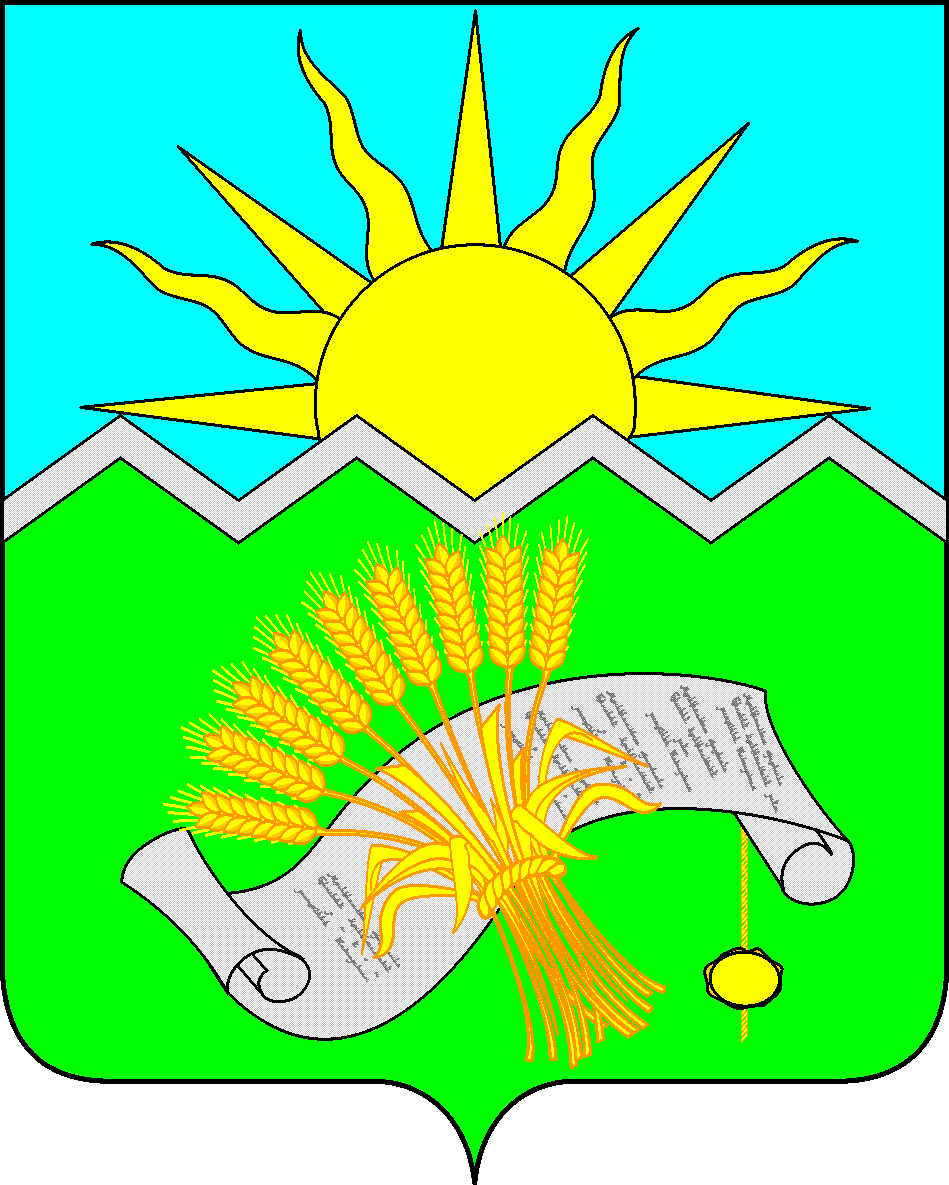 ТАТАРСТАН РЕСПУБЛИКАСЫБУА  МУНИЦИПАЛЬ РАЙОНЫ ЯҢА ТИНЧӘЛЕАВЫЛ ҖИРЛЕГЕ БАШКАРМА  КОМИТЕТЫПОСТАНОВЛЕНИЕ22 ноябрь 2018 ел ПОСТАНОВЛЕНИЕ22 ноябрь 2018 ел КАРАР№ 11КАРАР№ 11